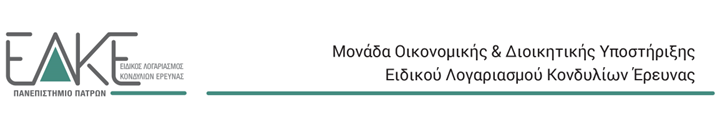 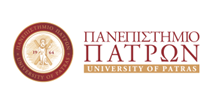 Ν. 4957/2022 ΦΕΚ Τεύχος Α 141/21.07.2022| Α.Φ.Μ.: 998219694 – Δ.Ο.Υ. ΠΑΤΡΩΝ|E-mail: rescom@upatras.gr – Url: https://research.upatras.gr Έγκριση Πρόσκλησης Ενδιαφέροντος για χορήγηση υποτροφίας/ιών προς δημοσίευση ΚΑΤΗΓΟΡΙΑ Β3 (σύμφ. με τον Οδηγό Χρηματοδότησης και Διαχείρισης Προγραμμάτων του ΕΛΚΕ Π.Π.)ΕΡΕΥΝΗΤΙΚΟ ΕΡΓΟ: ……………………………………………………………………………………..............ΦΟΡΕΑΣ ΧΡΗΜΑΤΟΔΟΤΗΣΗΣ: …………………..… MIS/ ΚΩΔ. ΕΡΓΟΥ:…………..………..........Με την παρούσα επιστολή σας γνωστοποιώ ότι προτίθεμαι να προχωρήσω σε πρόσκληση εκδήλωσης ενδιαφέροντος για τη χορήγηση υποτροφίας/ιών, που οδηγεί σε απόκτηση διδακτορικού διπλώματος,  σε …..(πλήθος)……  υποψήφιο/ους διδάκτορα/ες στο γνωστικό αντικείμενο «………………………………………………………………………….», δεδομένου ότι το ανωτέρω έργο προβλέπει τη χορήγηση υποτροφιών. Παρακαλείσθε όπως εγκρίνετε τη δημοσίευση της πρόσκλησης εκδήλωσης ενδιαφέροντος με τα ανωτέρω στοιχεία.									                                                                                                                                  Πάτρα,	     /       /20    Επιστημονικός ΥπεύθυνοςΝ. 4957/2022 ΦΕΚ Τεύχος Α 141/21.07.2022| Α.Φ.Μ.: 998219694 – Δ.Ο.Υ. ΠΑΤΡΩΝ|E-mail: rescom@upatras.gr – Url: https://research.upatras.grΠάτρα,	     /       /20    Αριθμ. Πρωτοκόλλου: ………………………ΕΡΓΟ: «………….(ΤΙΤΛΟΣ)…………...» ΚΩΔΙΚΟΣ ΕΡΓΟΥ(ΦΚ/MIS):………………Πρόσκληση εκδήλωσης ενδιαφέροντος για υποβολή πρότασης προς χορήγηση Υποτροφίας σε ......... (πλήθος) υποψήφιο/ους Διδάκτορα/ες στο γνωστικό αντικείμενο ……(τίτλος του γνωστικού αντικειμένου)Ο Ειδικός Λογαριασμός Κονδυλίων Έρευνας του Πανεπιστημίου Πατρών για την υλοποίηση του έργου «…………(τίτλος  έργου)…………», που χρηματοδοτείται από …….(φορέα)……….., με Επιστημονικό Υπεύθυνο τον/την ………… (όνομα και βαθμίδα) ………… του Τμήματος ……………….., του Πανεπιστημίου Πατρών, προτίθεται να χορηγήσει  ...........(πλήθος) υποτροφία/ες, που οδηγεί σε απόκτηση διδακτορικού διπλώματος,  χρονικής διάρκειας ……(….) μηνών με δυνατότητα ανανέωσης, σε περίπτωση επέκτασης του Φυσικού ή του Οικονομικού Αντικειμένου του έργου.Προτάσεις υποβάλλονται από υποψηφίους που είναι:(α) απόφοιτοι των Τμημάτων ………..…, ……..……, ……..……, ……….…, και(β) υποψήφιοι διδάκτορες (εγγεγραμμένοι σε πρόγραμμα που οδηγεί σε λήψη διδακτορικού), με γνώσεις συναφείς  με το  γνωστικό αντικείμενο  «………………………».Επιπροσθέτως, οι υποψήφιοι πρέπει να διαθέτουν τα κάτωθι: Απαραίτητα προσόνταΚαλή γνώση των παρακάτω αντικειμένων ………………………………………………………………………………………………………………………………Καλή/Πολύ καλή/Άριστη γνώση της Αγγλικής γλώσσας.Άλλο …..Επιθυμητά προσόνταΕμπειρία σε ………………………(π.χ. πειραματικές μετρήσεις). Καλή/Πολύ καλή/Άριστη γνώση της άλλης ξένης γλώσσας.Σχετικές δημοσιεύσεις.Άλλο …..Το έργο δύναται να/θα υλοποιηθεί στις εγκαταστάσεις του Εργαστηρίου …………………, του Τμήματος ………………………., του Πανεπιστημίου Πατρών.Οι ενδιαφερόμενοι, παρακαλούνται να υποβάλουν ηλεκτρονικά τις προτάσεις τους με τα απαραίτητα αποδεικτικά έγγραφα στο Ενιαίο Σύστημα Υποβολής Αιτήσεων – Προτάσεων της Επιτροπής Ερευνών του Πανεπιστημίου Πατρών και συγκεκριμένα στον σύνδεσμο http://uproskliseis.upatras.gr/ , μέχρι την…/…/…. (κατ’ ελάχιστον 10 ημερολογιακές ημέρες από την επομένη της ανάρτησης) και ώρα 23.59’. Απαραίτητα αποδεικτικά έγγραφα που θα συνοδεύουν την πρόταση:Διαβιβαστικό πρότασηςΑναλυτικό βιογραφικό σημείωμαΤίτλοι σπουδώνΒεβαιώσεις και συμβάσεις για την απόδειξη εμπειρίας Εκκαθαριστικό σημείωμα τελευταίου φορολογικού έτουςΆλλο…………………….Η επιλογή της πρότασης θα γίνει ύστερα από εκτίμηση των απαραίτητων, επιθυμητών και πρόσθετων προσόντων. Ο δικαιούχος φορέας  διατηρεί το δικαίωμα να καλέσει τους υποψηφίους ή όσους έκρινε κατάλληλους σε συνέντευξη.Για πληροφορίες, παρακαλείσθε να επικοινωνείτε με το Εργαστήριο …………, του Τμήματος ………………….., του Πανεπιστημίου Πατρών, στο τηλέφωνο 2610-…………., ή στο e-mail: ………………. (κα/κος ……………………………….)Ο Πρόεδρος της Επιτροπής Ερευνών 
Καθ. Παύλος ΑβραμίδηςΑντιπρύτανηςΈρευνας και ΑνάπτυξηςΝ. 4957/2022 ΦΕΚ Τεύχος Α 141/21.07.2022| Α.Φ.Μ.: 998219694 – Δ.Ο.Υ. ΠΑΤΡΩΝ|E-mail: rescom@upatras.gr – Url: https://research.upatras.grΔιαβιβαστικό ΠρότασηςΘέμα:	Υποβολή Πρότασης για την Πρόσκληση Εκδήλωσης Ενδιαφέροντος με αρ.πρωτ. ΕΛΚΕ Π.Π ……../….-….-20..Σας υποβάλλω πρόταση εκδήλωσης ενδιαφέροντος με όλα τα σχετικά δικαιολογητικά για τη χορήγηση υποτροφίας στο γνωστικό αντικείμενο «……………………………….…………………………………………….……….» στο πλαίσιο του έργου «………………………(τίτλος έργου)……………………….» με κωδικό (ΦΚ/MIS) ……………………..Αποδέχομαι πλήρως το περιεχόμενο της πρόσκλησης, δηλαδή τους όρους και τις προϋποθέσεις συμμετοχής στη διαδικασία επιλογής και κατάρτισης της σχετικής σύμβασης.Συνημμένα:1)2)3)…							Πάτρα,	     /       /20    							ΥπογραφήΕπώνυμο: …………………………………….…………Όνομα: ……………………………………….…………Διεύθυνση: ………………………………………………Τηλ.: …………………………………………..…………Κιν.: …………………………………………………..…Email: ……………………………………………...……